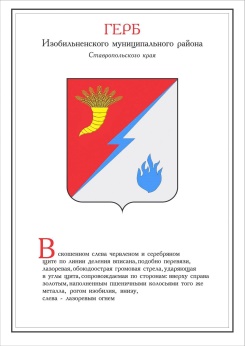 ПОСТАНОВЛЕНИЕПРЕДСЕДАТЕЛЯ ДУМыИЗОБИЛЬНЕНСКОГО городского округаСТАВРОПОЛЬСКОГО КРАЯ16 июля 2019 года                         г. Изобильный                                              №9О формировании Общественной молодежной палаты при Думе Изобильненского городского округа Ставропольского края первого созываВ соответствии с Положением об Общественной молодежной палате при Думе Изобильненского городского округа Ставропольского края, утвержденным решением Думы Изобильненского городского округа Ставропольского края от 28 июня 2019 года №285 (далее – Положение об Общественной молодежной палате)ПОСТАНОВЛЯЮ:1. Объявить начало формирования Общественной молодежной палаты при Думе Изобильненского городского округа Ставропольского края первого созыва (далее - Общественная молодежная палата) путем отбора кандидатов в соответствии с пунктом 4 Положения об Общественной молодежной палате.2. Установить срок приема документов для участия в отборе кандидатов в члены Общественной молодежной палаты с 22 июля 2019 года по 15 сентября 2019 года включительно.3. Управляющей делами Думы Изобильненского городского округа Ставропольского края Пожидаевой Е.И.:3.1. обеспечить информирование населения Изобильненского городского округа о формировании Общественной молодежной палаты;3.2. обеспечить прием документов кандидатов в члены Общественной молодежной палаты;3.3. в срок до 01 октября 2019 года представить Президиуму Думы Изобильненского городского округа Ставропольского края документы о выдвижении кандидатов в члены Общественной молодежной палаты.4. Настоящее постановление вступает в силу со дня его подписания и подлежит официальному опубликованию (обнародованию).А.М. Рогов